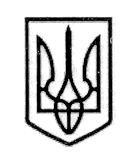 У К Р А Ї Н А СТОРОЖИНЕЦЬКА МІСЬКА РАДА ЧЕРНІВЕЦЬКОГО РАЙОНУ ЧЕРНІВЕЦЬКОЇ ОБЛАСТІВИКОНАВЧИЙ КОМІТЕТР І Ш Е Н Н Я   07 березня 2023 року                                                                         	             №  58                                                   Керуючись Законом України «Про місцеве самоврядування в Україні», Цивільним Кодексом України, Постановою Кабінету Міністрів України «Деякі питання призначення і виплати компенсації фізичним особам, які надають соціальні послуги з догляду на непрофесійній основі» від 23 вересня 2020 року № 859, розглянувши заяву  громадянина Мосійчука Ю.В., 28.04.1991 р.н., м. Сторожинець, вул. Видинівського, буд. 89, враховуючи протокол комісії по призначенню та виплаті компенсації фізичним особам, які надають соціальні послуги з догляду на непрофесійній основі при Сторожинецькій міській раді, Виконавчий комітет міської ради вирішив:     1. Затвердити рішення комісії по призначенню та виплаті компенсації фізичним особам, які надають соціальні послуги з догляду на непрофесійній основі при Сторожинецькій міській раді, щодо призначення компенсації громадянину Мосійчуку Юрію Вікторовичу, 28.04.1991 р.н., жителю м. Сторожинець, вул. Видинівського, буд. 89, та передати його особову справу до відділу № 3 управління праці та соціального захисту населення Чернівецької районної військової адміністрації для подальшого призначення компенсації  згідно чинного законодавства.   2. Контроль за виконанням даного рішення  покласти на першого заступника             міського голови Беленчука Ігоря Івановича.   Сторожинецький міський голова                                   Ігор МАТЕЙЧУК Начальник відділу  організаційної та кадрової роботи                                         Ольга ПАЛАДІЙ Начальник відділу  документообігу та контролю	Микола БАЛАНЮКЗАТВЕРДЖЕНОРішенням виконавчого комітету Сторожинецької міської ради від 07 березня 2022 року № 58РІШЕННЯКомісії по призначенню та виплаті компенсації фізичним особам, які надають соціальні послуги з догляду на непрофесійній основі при Сторожинецькій міській раді    До Сторожинецької міської ради надійшла заява від Мосійчука Юрія Вікторовича , 1991 р.н, жителя м.Сторожинець, вул.Видинівського, буд. 89, про згоду надавати  соціальні послуги на непрофесійній основі, за бабусею Мосейчук Олімпією Іванівною, 1941 р.н., жителькою  м.Сторожинець, вул.Видинівського, буд. 89.   За декларацією про доходи та майновий стан осіб, які звернулись за призначенням компенсації,  Мосійчук Ю.В. одружений і має сина Мосійчука Серафіма Юрійовича 2020 р.н. Заявник працював в Сторожинецькій районній філії центру зайнятості, в період з липня по грудень 2022р. Дружина, Мосійчук Адела Рудольфівна, знаходиться в декретній відпустці по догляду за дитиною до 3-х р., та отримала допомогу у відділі № 3 управління праці та соціального захисту населення Чернівецької районної військової адміністрації. Заявник на обліку в управлінні Пенсійного Фонду України в Чернівецькій області, Сторожинецькому центрі зайнятості не перебуває, жодних виплат не отримує; в Єдиному реєстрі Державної фіскальної служби,  як приватний підприємець не зареєстрований.     Дружина та син зареєстровані за адресою с.Н.Петрівці, вул.Річна, буд. 2, згідно довідки про склад сім’ї №14 від 06.02.2023р.,  наданою Нижньопетрівецьким старостинським округом.    Відповідно до довідки про склад сім’ї № 348 від 06.02.2023 р., наданою КП «Сторожинецьке ЖКГ», Мосійчук Ю.В. проживає за однією адресою із бабусею Мосейчук О.І., яка в Сторожинецькому територіальному центрі соціального обслуговування (надання соціальних послуг) Сторожинецької міської ради на обслуговуванні не перебуває (довідка № 31/05 від 07.02.2023р.).  Пенсіонерка отримує пенсію за віком. Відповідно до заключення ЛКК №163 від 25.10.2022р., Мосейчук О.І. потребує постійного стороннього догляду (порушення мозкового кровопорушення по ішемічному типу, з ускладненням руху лівої руки та ноги).    При проведенні обстеження відповідною комісією на визначення ступеня індивідуальних потреб особи, яка потребує надання соціальних послуг встановлено, що особа потребує надання соцпослуг з догляду.       Виходячи з наведеного, комісія вирішила:Особову справу громадянина Мосійчука Юрія Вікторовича , 28.04.1991 р.н,  м.Сторожинець, вул.Видинівського, буд. 89, передати до відділу № 3 управління праці та соціального захисту населення Чернівецької районної військової адміністрації для подальшого призначення компенсації, фізичній особі, яка надає соціальні послуги на непрофесійній основі згідно чинного законодавства.Перший заступник міськогоголови, голова  комісії по призначеннюта виплаті компенсації фізичним особам,які надають соціальні послуги з догляду на непрофісійній основі   					         Ігор БЕЛЕНЧУК